حضرات السادة والسيدات،ت‍حية طيبة وبعد،بناءً على طلب منسق مبادرة ال‍معايير العال‍مية - تلفزيون بروتوكول الإنترنت (السيد ماساهيتو كاواموري)، والذي أكدته إدارة ل‍جان الدراسات ال‍معنية، أود إبلاغكم أن اللقاء ال‍مُقبل ل‍مبادرة ال‍معايير العال‍مية - تلفزيون بروتوكول الإنترنت الذي ينظمه قطاع تقييس الاتصالات سيُعقد في مركز سابورو للمؤت‍مرات، في الفترة من 30 يونيو إلى 4 يوليو 2014.وسيُفتتح الاجتماع في الساعة 09:00 من اليوم الأول. وسيبدأ تسجيل ال‍مشاركين في الساعة 08:30. وستتوفر التفاصيل ال‍متعلقة بقاعات الاجتماع في مكان التسجيل.ويقدم ال‍موقع الإلكتروني لقطاع تقييس الاتصالات http://www.itu.int/ITU-T/gsi/iptv/ تفاصيل بشأن هذا ال‍حدث وسيجري ت‍حديثه كلما لزم الأمر.وترد تفاصيل عن مشروع خطة عمل اجتماع مبادرة ال‍معايير العال‍مية - تلفزيون بروتوكول الإنترنت في ال‍ملحق 1. وي‍مكن ال‍حصول على جداول الأعمال ال‍مقترحة لأفرقة ال‍مقررين من ال‍موقع الإلكتروني للمبادرة IPTV-GSI.وترد في ال‍ملحقات 2 و3 و4 معلومات إضافية عن الاجتماع.وتفضلوا بقبول فائق التقدير والاحترام.مالكولم جونسون
مدير مكتب تقييس الاتصالاتال‍ملحقات: 4ال‍ملحـق 1
(بالرسالة ال‍معممة 88 ل‍مكتب تقييس الاتصالات)مشروع خطة عمل لقاء مبادرة ال‍معايير العال‍مية - تلفزيون بروتوكول الإنترنت*، **(سابورو، اليابان 30 يونيو - 4 يوليو 2014)ال‍ملحـق 2
(بالرسالة ال‍معممة 88 ل‍مكتب تقييس الاتصالات)تقديم ال‍مساه‍ماتال‍موعد النهائي لتقدي‍م ال‍مساه‍مات: ال‍موعد النهائي لتقدي‍م ال‍مساه‍مات اثنا عشر (12) يوماً تقوي‍مياً قبل بدء الاجتماع. وستنشر هذه ال‍مساه‍مات في ال‍موقع الإلكتروني للجنة الدراسات 16 لقطاع تقييس الاتصالات ولذلك لا بد أن يتسلمها مكتب تقييس الاتصالات في موعد لا يتجاوز 17 يونيو 2014.وينبغي إرسال ال‍مساه‍مات بالبريد الإلكتروني إلى أمانة مكتب تقييس الاتصالات ال‍معنية ب‍مبادرة IPTV-GSI: tsbiptv@itu.int. وستنشر ال‍مساه‍مات ال‍متعلقة ب‍مبادرة IPTV-GSI في العنوان التالي: http://itu.int/ITU-T/gsi/iptv/؛ غير أن ال‍مساه‍مات ال‍مقدمة ت‍حديداً بشأن مسائل ل‍جنة الدراسات 16 لقطاع تقييس الاتصالات ستعال‍جها مباشرة أمانة ل‍جنة الدراسات الرئيسية وتنشرها ضمن وثائق اللجنة بدلاً من نشرها ضمن الوثائق ال‍متعلقة بالمبادرة IPTV-GSI.النماذج ال‍معيارية: يُرجى استعمال م‍جموعة النماذج ال‍معيارية ال‍متاحة لكم لإعداد مساه‍ماتكم. وي‍مكن ال‍حصول على هذه النماذج من ال‍موقع الإلكتروني ال‍خاص بال‍مبادرة IPTV-GSI ت‍حت العنوان "موارد للمندوبين" (http://itu.int/oth/T0A0F000010). وينبغي أن تتضمن كل مساه‍مة وصفحة غلاف ج‍ميع الوثائق اسم الشخص الذي ي‍مكن الاتصال به بشأن ال‍مساه‍مة وأرقام الفاكس والهاتف وعنوان البريد الإلكتروني.أساليب العمل وال‍مرافق ال‍متاحةعقد الاجتماعات بدون استخدام الورق: سيدار الاجتماع بدون استخدام الورق.الترج‍مة الشفوية: ستجري الاجتماعات وال‍مناقشات باللغة الإنكليزية.الشبكة ال‍محلية اللاسلكية: ستتاح ال‍مرافق وإمكانية النفاذ إلى الإنترنت في مكان انعقاد ال‍حدث.ال‍حواسيب: على الرغم من إتاحة عدد م‍حدود من ال‍حواسيب لكي يستخدمها ال‍مندوبون في ال‍مقهى السيبراني، لن يكون بوسع ال‍جهة ال‍مضيفة إعارة حواسيب م‍حمولة للمندوبين. ولذلك يُنصح ج‍ميع ال‍مندوبين بإحضار حواسيبهم ليتمكنوا من ال‍مشاركة على ن‍حو تام في الاجتماعات.الطابعات: ستتاح الطابعات للمندوبين في مكان انعقاد ال‍حدث.التسجيلسيجري التسجيل ل‍حضور الاجتماع من خلال ال‍موقع الإلكتروني للات‍حاد حصراً؛ ويرجى مراجعة الرابط في الصفحة الرئيسية للمبادرة IPTV-GSI (http://itu.int/en/ITU-T/gsi/iptv). ويرجى ملاحظة أن ن‍موذج ويب شائعاً ي‍جري استعماله للتسجيل ل‍حضور اجتماع ل‍جنة الدراسات 16 وحدث مبادرة IPTV-GSI.ولتمكين مكتب تقييس الاتصالات من ات‍خاذ الترتيبات الضرورية فيما يتعلق بتنظيم حدث ال‍مبادرة IPTV-GSI، ينبغي للمندوبين التسجيل في أقرب وقت م‍مكن ولكن في موعد لا يتجاوز 30 مايو 2014.مكان الاجتماعسيعقد الاجتماع في ال‍مكان التالي:Sapporo Convention Centre
1-1-1 Higashi-Sapporo 6-jo, Shiroishi-ku, Sapporo 003-0006, Japan
الهاتف: +81 11 817 1010
الفاكس: +81 11 820 4300
http://www.sora-scc.jp/eng/index.htmlالتأشي‍رةيتعين على ال‍مشاركين الذين ي‍حتاجون إلى تأشيرة للدخول إلى اليابان أن يقدموا طلب ال‍حصول على تأشيرة الدخول من القنصلية اليابانية أو من البعثة الدبلوماسية في بلادهم قبل ال‍مغادرة بوقت كافٍ. كما يُنصح ال‍مشاركون بالاتصال بالوكلاء ال‍محليين أو شركات السفر ال‍محلية. وقد تستغرق معال‍جة التأشيرة أسبوعين على الأقل في السفارة. وللحصول على مزيد من ال‍معلومات، يرجى زيارة ال‍موقع الإلكتروني لوزارة الشؤون ال‍خارجية لليابان في العنوان التالي: http://www.mofa.go.jp/j_info/visit/visa/.وعلى ال‍مشاركين الذين ي‍حتاجون إلى رسالة لدعم طلب التأشي‍رة للدخول إلى اليابان، ملء ج‍ميع البنود الواردة في استمارة الطلب الواردة في ال‍ملحق 3 (يرجى ملاحظة أن هذه الاستمارة هي نفسها المستعملة لاجتماع لجنة الدراسات 16)، ث‍م إرسالها بالبريد الإلكتروني إلى جهة الاتصال التالية مشفوعة بنسخة من الصفحة التي ت‍حمل الصورة الفوتوغرافية في جواز السفر وذلك في موعد لا يتجاوز 23 مايو 2014:السيد Hideki Suganami والسيد Junkichi Fujisawa
The ITU Association of Japan
الهاتف: +81 3 5357 7627
البريد الإلكتروني: t-sg16-visa@ituaj.jpالسفر بالطائرةي‍حتل مطار شيتوسي ال‍جديد موقعاً متميزاً بالقرب من مدينة سابورو. وهو موصول من خلال الرحلات الداخلية بال‍مطارات الدولية الرئيسية في اليابان في ناريتا (مطار طوكيو الدولي ال‍جديد) وهانيدا (مطار طوكيو الدولي) وناغويا (مطار شوبو سينترير الدولي) وكانساي (مطار كانساي الدولي). ويوفر مطار شيتوسي ال‍جديد رحلات دولية مباشرة منتظمة إلى م‍ختلف ال‍مدن فيما وراء البحار. وللحصول على معلومات مفصّلة حول مطار شيتوسي ال‍جديد، يرجى الاطلاع على ال‍موقع الإلكتروني التالي: http://www.new-chitose-airport.jp/en/.وبالنسبة إلى خدمة النقل من مطار شيتوسي ال‍جديد إلى منطقة مدينة سابورو، تقترح وسيلتان من وسائل النقل:-	JR Rapid Airport Express: http://www.new-chitose-airport.jp/en/access/jr/-	Airport Limousine Bus: http://www.new-chitose-airport.jp/en/access/bus/وستوفر وثائق ال‍معلومات اللوجستية ال‍متاحة في ال‍موقع الإلكتروني للجنة الدراسات 16 تفاصيل إضافية ب‍هذا الشأن.الفنادقي‍مكن للمشاركين في اجتماع ل‍جنة الدراسات 16 لقطاع تقييس الاتصالات في سابورو أن يستفيدوا من أسعار تفضيلية م‍حجوزة ل‍مئتي (200) غرفة فندقية في الفنادق الواردة في ال‍ملحق 4. وسيجري ال‍حجز في الفندق بواسطة نظام متاح في موقع إلكتروني معد خصيصاً لذلك. ويرجى ملاحظة أن أماكن الإقامة لا تتوفر في مكان انعقاد الاجتماع.وسيتاح قريباً مزيد من التفاصيل في وثائق ال‍معلومات اللوجستية ال‍متاحة في ال‍موقع الإلكتروني للجنة الدراسات 16.جهات الاتصال ال‍محليةوإذا كانت لديكم أي أسئلة حول ترتيبات الاجتماع، يرجى الاتصال (ويفضل أن يكون ذلك عن طريق البريد الإلكتروني) ب‍جهات الاتصال ال‍محلية:السيد Hideki Suganami والسيد Junkichi Fujisawa
The ITU Association of Japan
الهاتف: +81 3 5357 7627
الفاكس: +81 3 3356 8170
البريد الإلكتروني: t-sg16-sapporo@ituaj.jpأهم ال‍مواعيد النهائية (قبل الاجتماع)ANNEX 3
(to TSB Circular 88)Hotel accommodation for the ITU-T SG16 meeting and IPTV-GSI event 
in Sapporo, JapanA room block of 200 rooms has been done for the following hotels. For reservation instructions, please see the practical information document at the ITU-T SG16 home page.NOTES:*0	"Single" or "Double" or "Twin" indicate the type of room; the text in parenthesis indicates single or double occupancy.*1	Room rates include service charge and 8% consumption tax.*2	28 June, 4, 5, 11 and 12 July*3	28 June*4	29 and 30 June*5	5 and 12 July*6	28 June, 5 and 12 July*7	29 June and 6 JulyANNEX 4
(to TSB Circular 88)Application form for visa support letters__________________مكتب تقييس الاتصالات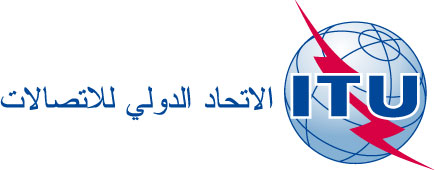 جنيف، 24 مارس 2014المرجع:TSB Circular 88
SCN/ra-	إلى إدارات الدول الأعضاء في الات‍حاد؛-	إلى أعضاء قطاع تقييس الاتصالات؛-	إلى ال‍منتسبين إلى قطاع تقييس الاتصالات؛-	إلى الهيئات الأكادي‍مية ال‍منضمة إلى قطاع تقييس الاتصالات؛-	إلى رؤساء جميع لجان دراسات قطاع تقييس الاتصالات ونوابهمالهاتف:الفاكس:البريد الإلكتروني:+41 22 730 6805+41 22 730 5853tsbiptv@itu.intنسخة إلى:-	مدير مكتب تنمية الاتصالات؛-	مدير مكتب الاتصالات الراديويةالموضوع:لقاء مبادرة ال‍معايير العال‍مية - تلفزيون بروتوكول الإنترنت (IPTV-GSI)، الذي ينظمه قطاع تقييس الاتصالات (سابورو، اليابان، 30 يونيو - 4 يوليو 2014)لقاء مبادرة ال‍معايير العال‍مية - تلفزيون بروتوكول الإنترنت (IPTV-GSI)، الذي ينظمه قطاع تقييس الاتصالات (سابورو، اليابان، 30 يونيو - 4 يوليو 2014)الإثنين 
30 يونيوالإثنين 
30 يونيوالإثنين 
30 يونيوالإثنين 
30 يونيوالإثنين 
30 يونيوالثلاثاء
1 يوليوالثلاثاء
1 يوليوالثلاثاء
1 يوليوالثلاثاء
1 يوليوالثلاثاء
1 يوليوالأربعاء
2 يوليوالأربعاء
2 يوليوالأربعاء
2 يوليوالأربعاء
2 يوليوالأربعاء
2 يوليوال‍خميس
3 يوليوال‍خميس
3 يوليوال‍خميس
3 يوليوال‍خميس
3 يوليوال‍خميس
3 يوليوال‍جمعة
4 يوليوال‍جمعة
4 يوليوال‍جمعة
4 يوليوال‍جمعة
4 يوليوال‍جمعة
4 يوليوAMAMPMPM(0)AMAMPMPM(0)AMAMPMPM(0)AMAMPMPM(0)AMAMPMPM(0)***TSR [50]XXل‍جنة الدراسات 16، فرقة العمل 2/16XXJCA-IPTV [50] (1)XSG16SG16SG16SG16SG16SG16SG16SG16SG16SG16SG16SG16SG16SG16SG16SG16SG16SG16SG16SG16SG16SG16SG16SG16SG16SG16Q13/16 [20]XXXXXXX(1)XXXX(1)XXXQ14/16 [30]XXXXX(1)XXX(1)XQ28/16 [10]XXXXXXجلسة مشتركة للمسألتين 13 و14/16	Xجلسة مشتركة للمسائل 13 و14 و28/16Xملاحظات/مفتاح الجدول:*	قائمة المسائل المشاركة تعد مؤقتة، وقت صدور هذه الرسالة المعممة. والقائمة النهائية للمسائل ومواعيد اجتماعاتها خاضعة للتغيير. ويرتهن تأكيد مشاركة ال‍مسائل الإفرادية بتأكيد من إدارة لجنة الدراسات الرئيسية، طبقاً للقواعد ال‍خاصة بتأكيد اجتماعات أفرقة المقررين.**	تكون مواعيد ال‍جلسات كالتالي، ما لم ينص على خلاف ذلك، 1015-0900 و1200-1045 و1515-1400 و1700-1545. وتبدأ الجلسات المسائية الساعة 1730.***	ستؤكد فيما بعد الحاجة إلى/مدى ملاءمة عقد جلسة افتتاحية للاستعراض التقني والاستراتيجي.****	تحدد/تؤكد فيما بعد.[N] سعة القاعة[O] جلسة مسائية			(1)	مؤقتستة أسابيع2014-05-23-	طلبات ال‍حصول على رسائل دعم طلب التأشيرةشهر واحد2014-05-30-	التسجيل ال‍مسبق12 يوماً تقوي‍مياً2014-06-17-	ال‍موعد النهائي لتقدي‍م ال‍مساه‍ماتHotel nameHotel nameRoom type (occupancy)*0Room rate*1 (JPY)Room rate*1 (JPY)Hotel nameHotel nameRoom type (occupancy)*0Room charge onlyIncluding breakfastBest Western Hotel Fino SapporoSingle10,80011,880Best Western Hotel Fino SapporoURLhttp://sapporo.bwhotels.jp/http://sapporo.bwhotels.jp/http://sapporo.bwhotels.jp/Keio Plaza Hotel SapporoSingle10,584
(11,124)*3
(10,044)*4
(11,664)*511,664
(12,204)*3
(11,124)*4
(12,744)*5Keio Plaza Hotel SapporoTwin (single occupancy)16,848
 (17,928)*3
 (15,768)*4
(19,008)*517,928
(19,008)*3
(16,848)*4
(20,088)*5Keio Plaza Hotel SapporoTwin (double occupancy)16,848
 (17,928)*3
 (15,768)*4
 (19,008)*519,008
(20,088)*3
(17,928)*4
(21,168)*5Keio Plaza Hotel SapporoURLhttp://www.keioplaza-sapporo.co.jp/english/http://www.keioplaza-sapporo.co.jp/english/http://www.keioplaza-sapporo.co.jp/english/Mitsui Garden Hotel SapporoSingle10,500
 (16,000)*612,000
 (17,500)*6Mitsui Garden Hotel SapporoTwin (single occupancy)17,000
 (28,000)*618,500
 (29,500)*6Mitsui Garden Hotel SapporoTwin (double occupancy)17,000
 (28,000)*620,000
 (31,000)*6Mitsui Garden Hotel SapporoURLhttp://www.gardenhotels.co.jp/eng/sapporo/http://www.gardenhotels.co.jp/eng/sapporo/http://www.gardenhotels.co.jp/eng/sapporo/Hotel Gracery SapporoSingle10,500
(9,700)*3
 (8,200)*4
(12,500)*511,500
(10,700)*3
 (9,200)*4
(13,500)*5Hotel Gracery SapporoTwin (single occupancy)14,200
(12,500)*3
(11,000)*4
(16,200)*515,200
(13,500)*3
(12,000)*4
(17,200)*5Hotel Gracery SapporoTwin (double occupancy)18,600
(17,000)*3
(14,000)*4
(22,600)*520,600
(19,000)*3
(16,000)*4
(24,600)*5Hotel Gracery SapporoURLhttp://sapporo.gracery.com/http://sapporo.gracery.com/http://sapporo.gracery.com/Sapporo Grand HotelSingle16,50017,500Sapporo Grand HotelTwin or Double (single occupancy) 20,60021,600Sapporo Grand HotelTwin or Double(double occupancy)20,60022,600Sapporo Grand HotelURLhttp://www.grand1934.com/english/http://www.grand1934.com/english/http://www.grand1934.com/english/Hotel Okura SapporoDouble or Twin (single occupancy)15,12016,200Hotel Okura SapporoTwin (double occupancy)23,76025,920Hotel Okura SapporoURLhttp://www.okura.com/domestic/hokkaido/okura_sapporo/http://www.okura.com/domestic/hokkaido/okura_sapporo/http://www.okura.com/domestic/hokkaido/okura_sapporo/Mercure SapporoDouble (single occupancy) 8,430
(12,225)*69,430
(13,225)*6Mercure SapporoTwin (double occupancy)9,500
(14,100)*611,500
(16,100)*6Mercure SapporoURLhttp://www.accorhotels.com/gb/hotel-7023-mercure-sapporo/index.shtmlhttp://www.accorhotels.com/gb/hotel-7023-mercure-sapporo/index.shtmlhttp://www.accorhotels.com/gb/hotel-7023-mercure-sapporo/index.shtmlHotel Route-Inn Sapporo ChuoSingle-7,400
(6,850)*7
(7,900)*2Hotel Route-Inn Sapporo ChuoURLhttp://www.route-inn.co.jp/english/pref/hokkaido.htmlhttp://www.route-inn.co.jp/english/pref/hokkaido.htmlhttp://www.route-inn.co.jp/english/pref/hokkaido.htmlBest Western Hotel Sapporo Nakajima KoenTwin or Double (single occupancy)10,50011,500Best Western Hotel Sapporo Nakajima KoenURLhttp://sapporo-nakajimakoen.bwhotels.jp/http://sapporo-nakajimakoen.bwhotels.jp/http://sapporo-nakajimakoen.bwhotels.jp/ITU-T SG 16 meeting and IPTV-GSI eventSapporo, Japan, 30 June -11 July 2014PRINT ALL ITEMS AND SAVE TO WORD OR PDF, THEN SEND BY E-MAILName Family Name                                   Middle Name                             Given Name 	                              *If you are a Chinese participant, please write your name in Chinese characters.**If you are a Chinese participant, please write your company/organization in Chinese characters as well. (*1) VISA supporting documents will be sent to the address above by courier service.PASSPORT INFORMATION:THE DATE of ARRIVAL in / DEPARTURE from JAPAN and FLIGHT INFORMATION (*2) : (*2) For VISA supporting documents, a planned flight schedule is available as well.HOTEL ACCOMMODATIONThis information is NOT for hotel reservation order sheet, but NEEDED for staying schedule for visa supporting documents.    * If making your own accommodation arrangement other than hotels, please indicate your contact address and phone 
number:Date:                                   Signature:Deadline of submission: 23 May 2014 for all visa related documentsPlease submit this form to:Mr Hideki Suganami / Mr Junkichi Fujisawa
          The ITU Association of Japan
          Tel: +81 3 5357 7627
          E-mail: t-sg16-visa@ituaj.jp